 Nr. 1.247 din 23 ianuarie 2018                                                      M I N U T Aşedinţei ordinare a Consiliului Local al Municipiului Dej  încheiată azi, 23 ianuarie 2018, convocată în conformitate cu prevederile art. 39, alin. (1) din Legea Nr. 215/2001, republicată, cu modificările şi completările ulterioare, conform Dispoziţiei Primarului Nr. 24  din data de  17 ianuarie 2018,  cu următoareaORDINE DE ZI:Proiect de hotărâre privind aprobarea rețelei școlare a unităților de învățământ preuniversitar de pe raza Municipiului Dej  pentru anul școlar 2018 – 2019.Proiect de hotărâre privind aprobarea încetării Contractului de concesiune Nr. 15 din 21 iunie 2006.Proiect de hotărâre privind aprobarea  Planului de Mobilitate Urbană Durabilă a Municipiului Dej pentru perioada de programare 2014 – 2020, cu modificările și completările realizate în urma evaluării conformității administrative.Proiect de hotărâre privind aprobarea acordării titlului de Cetăţean de Onoare al Municipiului Dej Înaltpreasfințitului Părinte Andrei, Arhiepiscop al Vadului, Feleacului și Clujului și Mitropolit al Clujului, Maramureșului și Sălajului.Proiect de hotărâre privind aprobarea acordării mandatului special domnului consilier local Lazăr Nicolae la Adunarea Generală Ordinară a Acționarilor Societății  Centrul Agro Transilvania S.A. Cluj din data de 30 ianuarie 2018, ora 10°°.Proiect de hotărâre privind aprobarea acordării mandatului special doamnei Rus Claudia la Adunarea Generală Ordinară a Acționarilor Societății  Transurb  S.A. Dej din data de 12 februarie 2018, ora 13°°.Proiect de hotărâre privind aprobarea modificării Anexei Nr. II la Hotărârea Consiliului Local  Nr. 132/2016 privind aprobarea organigramei, statului de funcţii şi a numărului de posturi pentru aparatul de specialitate al Primarului municipiului Dej şi serviciile subordonate.Proiect de hotărâre privind aprobarea retragerii dreptului de folosință asupra terenurilor atribuite beneficiarilor de loturi care nu au respectat prevederile art. 6, alin. (1) din Legea Nr. 15/2003, republicată. Proiect de hotărâre privind aprobarea desfășurării concursului de soluții finalizat prin negociere fără publicarea prealabilă a unui anunț de participare în vederea stabilirii soluției arhitecturale pentru mobilarea urbanistică a imobilului – teren și construcție denumit V 0 3.Proiect de hotărâre privind aprobarea Contului de execuție al bugetului local, al bugetului instituțiilor publice finanțate din venituri proprii și subvenții  pe trimestrul al IV-lea al anului 2017. Proiect de hotărâre privind finanțarea multianuală a obiectivului de investiții prelungire strada Leon Birnbaum, în valoare estimată de 4.000.000 lei. Proiect de hotărâre privind finanțarea multianuală a obiectivului de investiții Modernizare străzi în municipiul Dej, în valoare estimată de 25.000.000 lei.Proiect de hotărâre privind aprobarea Bugetului de venituri și cheltuieli pentru anul 2018 al Municipiului Dej și bugetele instituțiilor finanțate integral din venituri proprii și subventii pentru anul 2018.  14.Soluționarea unor probleme ale administrației publice locale.11.Soluționarea unor probleme ale administrației publice locale.La şedinţă sunt prezenţi 18 consilieri, domnul Primar Morar Costan, doamna Secretar al Municipiului Dej, consilieri din aparatul de specialitate al primarului, delegații sătești, reprezentanți ai mass-mediei locale.     Şedinţa publică este condusă de doamna consilier Boian Laura Petria, şedinţa fiind legal constituită. Consilierii au fost convocați prin Adresa Nr. 1.246  din data de  17 ianuarie 2018.Lipsește motivat: doamna consilier Kovrig Anamaria Magdalena.Președintele de ședință, doamna consilier Boian Laura Petria prezintă Ordinea de zi a ședinței ordinare și supune la vot suplimentarea ordinii de zi pentru proiectele urgente care nu pot fi amînate pănă la ședința următoare:14. Proiect de hotărâre privind aprobarea utilizării excedentului în anul 2018 a a Colegiului Național ”Andrei Mureșanu” Dej.           15. Proiect de hotărâre privind aprobarea utilizării excedentului în anul 2018 a  Școlii Gimnaziale ”Avram Iancu” Dej.	 16. Proiect de hotărâre privind aprobarea utilizării excedentului în anul 2018 a Municipiului Dej - Activitate Economică.	 17. Proiect de hotărâre privind aprobarea utilizării excedentului în anul 2018 a Liceului ”Alexandru Papiu Ilarian” Dej.	 18. Proiect de hotărâre privind aprobarea utilizării excedentului în anul 2018 a Municipiului Dej.	19. Proiect de hotărâre privind aprobarea utilizării excedentului în anul 2018 a Spitalului Municipal Dej.          Ordinea de zi completată a  fost aprobată  cu unanimitate de voturi. 	Se supune spre aprobare Procesul – verbal al ședinței ordinare din data de 13 decembrie 2017, votat cu 18 voturi ”pentru”, unanimitate.În cadrul ședinței s-au aprobat următoarele hotărâri:H O T Ă R Â R E A  Nr. 2privind aprobarea rețelei școlare a unităților de învățământ preuniversitar de pe raza Municipiului Dej, pentru anul școlar 2018 -2019  Votat  cu  18  voturi ”pentru”, unanimitate.H O T Ă R Â R E A  Nr. 3privind aprobarea încetării Contractului de concesiune Nr. 15 din21 iunie 2006   Votat  cu  18  voturi ”pentru”, unanimitate.H O T Ă R Â R E A  Nr. 4privind aprobarea Planului de Mobilitate Urbană Durabilă a Municipiului Dej pentru perioada de programare 2014 - 2020, cu modificările și completările realizate in urma evaluării conformității administrative   Votat  cu  18  voturi ”pentru”, unanimitate.H O T Ă R Â R E A  Nr. 5privind aprobarea acordării titlului de Cetățean de Onoare al Municipiului Dej Înaltpreasfințitului Părinte Andrei, Arhiepiscop al Vadului, Feleacului și Clujului și Mitropolit al Clujului, Maramureșului și Sălajului   Votat  cu  18  voturi ”pentru”, unanimitate.H O T Ă R Â R E A  Nr. 6privind aprobarea acordării mandatului special domnului consilier local Lazăr Nicolae la Adunarea Generală Ordinară a Acționarilor Societății  Centrul Agro Transilvania S.A. Cluj din data de 30 ianuarie 2018, ora 10°°   Votat  cu  18  voturi ”pentru”, unanimitate.H O T Ă R Â R E A  Nr. 7privind aprobarea acordării mandatului special  doamnei Rus Claudia  la Adunarea Generală Ordinară a Acționarilor Societății  Transurb  S.A. Dej din data de 12 februarie 2018, ora 13°°     Votat  cu 15 voturi ”pentru”, 1 vot ”împotrivă”, domnul consilier Butuza Marius Cornel, 2 voturi ”abținere”, domnii consilieri Mureșan Traian și Varga Lorand Iuliu. H O T Ă R Â R E A  Nr. 8privind aprobarea modificării Anexei Nr. II la Hotărârea  Consiliului LocalNr. 132 / 2016 privind aprobarea organigramei, statului de funcții și a numărului de posturi pentru aparatul de specialitate al Primarului Municipiului Dej și serviciile subordonate   Votat  cu 17 voturi ”pentru”, 1 ”abținere”, domnul consilier Butuza Marius Cornel.  H O T Ă R Â R E A  Nr. 9privind aprobarea  retragerii dreptului de folosință asupra terenurilor atribuite beneficiarilor de loturi care nu au respectat prevederile art. 6, alin. (1) din Legea Nr. 15/2003, republicată    Votat  cu 18 voturi ”pentru”, unanimitate.H O T Ă R Â R E A  Nr. 10privind aprobarea Contului de execuție al bugetului local, al bugetului instituțiilor publice finanțate din venituri proprii și subvenții pe trimestrul al IV-lea al anului 2017    Votat  cu 16 voturi ”pentru”, domnii consilieri Husas Lucian Ioan și Butuza Marius Cornel au părăsit sala de ședință.H O T Ă R Â R E A  Nr. 11privind aprobarea finanțării multianuale a obiectivului de investiții  Prelungire Strada Leon Birnbaum, în valoare estimată de 4.000.000 lei     Votat  cu 16 voturi ”pentru”, domnii consilieri Husas Lucian Ioan și Butuza Marius Cornel au părăsit sala de ședință.H O T Ă R Â R E A  Nr. 12privind aprobarea finanțării multianuale a obiectivului de investiții  Modernizare străzi în Municipiul Dej, in valoare estimată de 25.000.000 lei    Votat  cu 18 voturi ”pentru”, unanimitate.H O T Ă R Â R E A  Nr. 13privind aprobarea Bugetului de venituri și cheltuieli pentru anul 2018 al Municipiului Dej și bugetele instituțiilor finanțate integral din venituri proprii și subvenții  pentru anul 2018     Votat 13 voturi ”pentru”, 5 voturi ”împotrivă”, domnii consilieri Mureșan Aurelian Călin, Buburuz Simion Florin, Alexandru Adrian Viorel, Butuza Marius Cornel,  doamna consilier Petrean Mihaela.H O T Ă R Â R E A  Nr. 14privind aprobarea utilizării excedentului în anul 2018 a a Colegiului Național ”Andrei Mureșanu” Dej           Votat  cu 18 voturi ”pentru”, unanimitate.H O T Ă R Â R E A  Nr. 15privind aprobarea utilizării excedentului în anul 2018 a a  Școlii Gimnaziale ”Avram Iancu” Dej        Votat  cu 17 voturi ”pentru”,  1 vot ”împotrivă”, domnul consilier Buburuz Simion Florin. H O T Ă R Â R E A  Nr. 16privind aprobarea utilizării excedentului în anul 2018 a Municipiului Dej - Activitate Economică        Votat  cu 18 voturi ”pentru”, unanimitate.H O T Ă R Â R E A  Nr. 17privind aprobarea utilizării excedentului în anul 2018 aLiceului ”Alexandru Papiu Ilarian” Dej        Votat  cu 18 voturi ”pentru”, unanimitate.H O T Ă R Â R E A  Nr. 18privind aprobarea utilizării excedentului în anul 2018 aa Municipiului Dej         Votat 13 voturi ”pentru”, 5 voturi ”împotrivă”, domnii consilieri Mureșan Aurelian Călin, Buburuz Simion Florin, Alexandru Adrian Viorel, Butuza Marius Cornel,  doamna consilier Petrean Mihaela.H O T Ă R Â R E A  Nr. 19privind aprobarea utilizării excedentului în anul 2018 a Spitalului Municipal Dej       Votat  cu 18 voturi ”pentru”, unanimitate. În conformitate cu dispoziţiile art. 11 din Legea Nr. 52/2003 privind transparenţa decizională în administraţia publică, republicată, cu modificările și completările ulterioare, minuta se publică la sediul şi pe site-ul Primăriei Municipiului Dej.  	 Președinte de ședință,                                                    Secretar,              Boian Laura Petria                                                   Jr. Pop Cristina           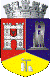 ROMÂNIAJUDEŢUL CLUJCONSILIUL LOCAL AL MUNICIPIULUI DEJStr. 1 Mai nr. 2, Tel.: 0264/211790*, Fax 0264/223260, E-mail: primaria@dej.ro 